our House – In the Middle of Our Street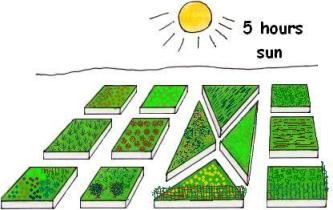 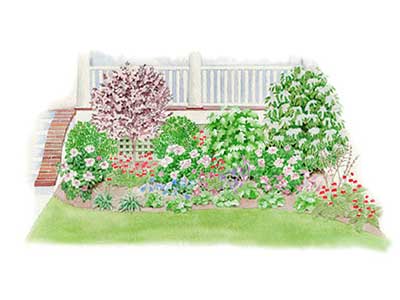 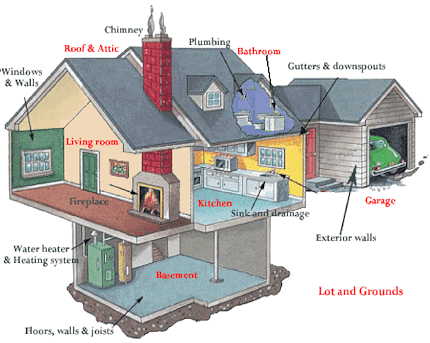 